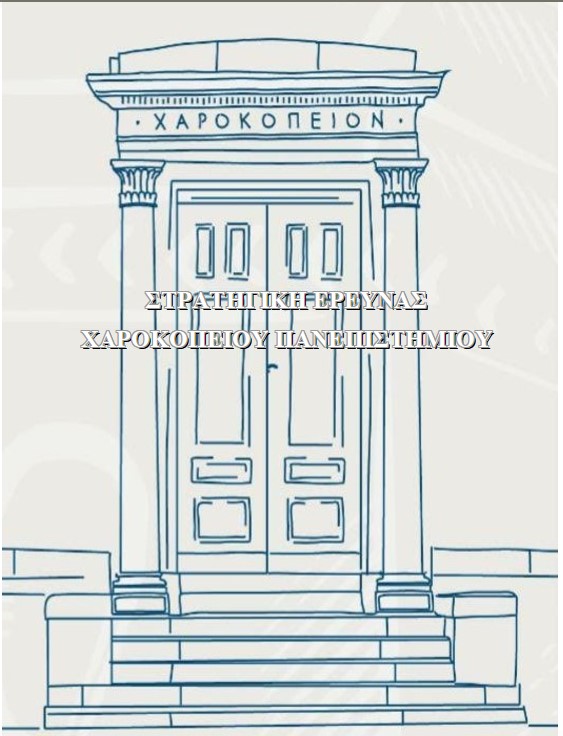 Στρατηγική Έρευνας του Χαροκόπειου ΠανεπιστημίουΒασική αποστολή του Χαροκόπειου ` είναι και η προώθηση και ανάπτυξη της επιστημονικής έρευνας σε ένα ανοικτό και συνεργατικό περιβάλλον αριστείας, το οποίο αξιοποιεί τις ερευνητικές υποδομές του ΧΠ σε τοπικό, εθνικό και ευρωπαϊκό επίπεδο, διευρύνει την αμοιβαία επωφελή αλληλεπίδραση του Πανεπιστημίου με την Κοινωνία και συμβάλλει στην οικονομική, κοινωνική και πολιτιστική ανάπτυξη της χώρας.Η ερευνητική πολιτική του ΧΠ βασίζεται στην δημιουργία κουλτούρας ποιότητας και αριστείας. Απαραίτητη προϋπόθεση για αυτό είναι ανάπτυξη πνεύματος συνεργασίας και η αναγνώριση ότι η συμβολή των όσων οκάθε ερευνητής μεμονωμένα συνεισφέρει στην ερευνητική προσπάθεια είναι πολύ μεγαλύτερη όταν γίνεται σε συνεργασία με άλλους ερευνητές στο πλαίσιο διαμόρφωσης ερευνητικών ομάδων. Η πολιτική ποιότητας εστιάζει στην εσωτερική οργάνωση των ερευνητικών μονάδων του Ιδρύματος και βασίζεται σε εφαρμογή συστημάτων ποιότητας τα οποία εγγυώνται, μέσω διαδικασιών που συνεχώς βελτιώνονται, την παραγωγή επιστημονικής έρευνας υψηλής ποιότητας.Η πολιτική αριστείας τροφοδοτεί με κίνητρα το ανθρώπινο δυναμικό και αφορά στην ενθάρρυνση της επιστημονικής διάκρισης των ερευνητών σε όλα τα πεδία. Η επιβράβευση των υψηλών ατομικών επιδόσεων, η δημιουργία νέων ερευνητικών ομάδων, η δημιουργία ευνοϊκού περιβάλλοντος για καινοτομία, είναι συστατικά της πολιτικής αριστείας.Ως αποτέλεσμα, η ερευνητική πολιτική του Πανεπιστημίου εστιάζει σε βασική, τεχνολογική ή εφαρμοσμένη έρευνα που προάγει την επιστήμη και την ανάπτυξη και διεξάγεται με γνώμονα την Ακαδημαϊκή δεοντολογία. Ταυτόχρονα προωθεί την ευρύτερη δυνατή διεπιστημονική συνεργασία με τοπικούς, εθνικούς και διεθνείς εκπαιδευτικούς και ερευνητικούς φορείς. Η επίτευξη της ερευνητικής αποστολής του ΧΠ, υλοποιείται μέσα από την εκπλήρωση των παρακάτω στόχων: υποστήριξη της Βασικής και Εφαρμοσμένης Έρευναςπροώθηση της αριστείας των ερευνητικών ομάδων και εργαστηρίων, για την παραγωγή ερευνητικών αποτελεσμάτων με διεθνή αναγνώριση.δημιουργία κατάλληλου ερευνητικού περιβάλλοντος για όλους τους ερευνητές του ΧΠ υποστηρικτικές δράσεις σχετικά με την υποβολή και διαχείριση ερευνητικών έργων, στη δημιουργία μεγάλων ιδρυματικών υποδομών, στην κατοχύρωση της πνευματικής ιδιοκτησίας.υποστήριξη της Έρευνας και των δραστηριοτήτων μεταφοράς τεχνολογίας, διάχυσης γνώσης προς άλλους δημόσιους ερευνητικούς φορείς και στην κοινωνία γενικότερα.εκπόνηση διεπιστημονικής έρευνας που βρίσκεται στην πρωτοπορία της επιστήμης σε άξονες αιχμής στις κύριες ερευνητικές περιοχές οι οποίες θεραπεύονται στο ΧΠ  με βασική στρατηγική επιδίωξη της βελτίωσης της ποιότητας ζωής των ανθρώπινων κοινωνιώνενίσχυση της επιστημονικής αριστείας, μετάδοση της γνώσης και μεταφορά της τεχνολογίας που δημιουργείται στο ΧΠ σε κοινωνικούς και παραγωγικούς φορείς,εξασφάλιση υψηλής εξωτερικής χρηματοδότησης / υποστήριξη ανταγωνιστικής συμμετοχής του ΧΠ σε διεκδικήσεις χρηματοδοτήσεωνπροσέλκυση ικανών νέων ερευνητών από την Ελλάδα αλλά και από άλλες χώρες, Οι Ερευνητές του ΧΠ έχουν σημαντικές επιστημονικές δραστηριότητες. Πολλές από αυτές βασίζονται σε συνεργασίες με εθνικές και ξένες ερευνητικές ομάδες και έχουν οδηγήσει τόσο σε σημαντικά ερευνητικά αποτελέσματα, όσο και στην ανάπτυξη καινοτόμων προϊόντων με διεθνή αναγνώριση.Τα κονδύλια από τα ερευνητικά  έργα τα οποία υλοποιούνται στο ΧΠ το διάστημα 2020-2022 ξεπέρασαν κατά πολύ τα 10 εκατ. ευρώ, ποσό που είναι μεγαλύτερο από τον Τακτικό Προϋπολογισμό και το πρόγραμμα δημόσιων επενδύσεων για το ΧΠ μαζί. Επίσης οι πρόσφατες εκθέσεις αξιολόγησης των πανεπιστημιακών Ιδρυμάτων από την ΕΘΑΕΕ, κατατάσσουν το ΧΠ σταθερά ανάμεσα κορυφαία Ιδρύματα της χώρας, μεταξύ άλλων και  στο πεδίο που αφορά την έρευνα. Τα παραπάνω αποδεικνύουν την πολύ καλή θέση του ΧΠ τομέα της έρευνας ανάμεσα στα Ελληνικά Ανώτατα Εκπαιδευτικά Ιδρύματα. Ταυτόχρονα, οι σημαντικές διακρίσεις στο διεθνή χώρο των μελών του διδακτικού και ερευνητικού προσωπικού καθώς και των φοιτητών του ΧΠ,  φανερώνουν την σημαντική απήχηση  της έρευνας που διεξάγεται στα εργαστήρια και τις ερευνητικές μονάδες του Ιδρύματος.Η Βασική και Εφαρμοσμένη Έρευνα στο ΧΠ εστιάζεται σε ερευνητικούς τομείς αιχμής, όπως: α) η υγεία τα τρόφιμα και η Βιοτεχνολογία, β) οι τεχνολογίες πληροφορικής και επικοινωνιών, γ) η βιώσιμη χωρική ανάπτυξη, δ) η κλιματική αλλαγή, ε) η βιώσιμη διαχείριση φυσικών πόρων και οικοσυστημάτων, στ) οι κοινωνικές και οικονομικές επιστήμες κα.Επιδιώξεις- προτεινόμενες δράσεις Οι προαναφερόμενοι στόχοι πραγματώνονται μέσα από την υλοποίηση των παρακάτω 15 δράσων: Φιλοξενία ερευνητικών έργων διεπιστημονικού χαρακτήρα που διασφαλίζουν με την εφαρμογή τους τη διερεύνηση και επίλυση σημαντικών κοινωνικών και παραγωγικών προβλημάτων και χρηματοδοτούνται από εθνικά και διεθνή προγράμματα. Ανάπτυξη συνεργιών μεταξύ εργαστηρίων και ερευνητικών υποδομών του ΧΠ με διεπιστημονική προσέγγιση για υποβολή προτάσεων στο πλαίσιο εθνικών και διεθνών ερευνητικών προγραμμάτων. Θεσμοθέτηση ερευνητικών δομώνΥλοποίηση προγράμματος εσωτερικής χρηματοδότησης της έρευναςΕνίσχυση ερευνητικών ομάδων για συμμετοχή σε διεθνείς οργανισμούς ή πιστοποίηση εργαστηρίων (π.χ. απόκτηση πιστοποίησης ISO).Συντονισμός των ερευνητικών υποδομών του ΧΠ για τη μέγιστη αξιοποίησή τους. Διαμόρφωση και τήρηση μητρώου ερευνητικού εξοπλισμού μεγάλης αξίας.Ανάπτυξη στρατηγικών συνεργασιών με άλλους εθνικούς και διεθνείς εκπαιδευτικούς και ερευνητικούς φορείς και ενθάρρυνση συμμετοχής σε ερευνητικά δίκτυα.Μεταφορά τεχνογνωσίας σε δημόσιους και ιδιωτικούς φορείς. Διοργάνωση συνεδρίων, workshops και υποστήριξη άλλων δράσεων διάχυσης των ερευνητικών αποτελεσμάτων των ερευνητικών έργων που υλοποιούνται στο ΧΠ. Προώθηση συνεργασιών με ερευνητικά ιδρύματα και φορείς.Παροχή υποτροφιών σε νέους ερευνητές και υποψήφιους διδάκτορες. Ουσιαστική υποστήριξη ερευνητών για τη δημιουργία νεοφυών επιχειρήσεων (spin-off) σε επιλεγμένες περιοχές.Δημιουργία Ιδρυματικού αποθετήριου ερευνητικών αποτελεσμάτων και ενθάρρυνση δημιουργίας «ανοιχτών δεδομένων» (open access). Διασύνδεση ερευνητικών αποτελεσμάτων και μεθόδων με την εκπαιδευτική διαδικασίαΠαράλληλα, η Επιτροπή Ερευνών του ΧΠ καταβάλει συνεχώς προσπάθειες για βελτίωση της λειτουργίας της υπηρεσίας του Ειδικού Λογαριασμού Κονδυλίων Έρευνας με στόχο την αποτελεσματικότερη υποστήριξη των Ερευνητών στην προσέλκυση χρηματοδοτήσεων και στη διαχείριση των έργων Έρευνας και Ανάπτυξης.Καλλιθέα, 15.05.2023Επιτροπή Πολιτικής του Χαροκόπειου Πανεπιστημίου για την Έρευνα